Р А С П О Р Я Ж Е Н И Еот 01.03.2019        № 557-рг. МайкопО проведении праздничной ярмарки-выставки по продаже меда и продуктов пчеловодства, приуроченной к празднованию масленицы на территории муниципального образования «Город Майкоп»В соответствии с Федеральным законом от 06.10.2003 № 131-ФЗ             «Об общих принципах организации местного самоуправления в Российской Федерации», Федеральным законом от 28.12.2009 № 381-ФЗ «Об основах государственного регулирования торговой деятельности в Российской Федерации», постановлением Кабинета Министров Республики Адыгея от 22.12.2010 № 256 «О Порядке организации ярмарок на территории Республики Адыгея и требованиях к организации продажи товаров на ярмарках» и на основании обращения главы КФХ Головко А.С.:1. Разрешить главе КФХ Головко А.С провести праздничную ярмарку-выставку по продаже меда и продуктов пчеловодства (далее - ярмарка) с 4 марта по 10 марта 2019 г. по адресу: г. Майкоп,                                             ул. Краснооктябрьская (площадь имени В.И. Ленина).2. Рекомендовать:2.1. Главе КФХ Головко А.С. организовать ярмарку в соответствии с требованиями постановления Кабинета Министров Республики Адыгея от 22.12.2010 № 256 «О Порядке организации ярмарок на территории Республики Адыгея и требованиях к организации продажи товаров на ярмарках».2.2. ОМВД России по г. Майкопу принять меры по обеспечению соблюдения общественного порядка в месте проведения ярмарки.3. Опубликовать настоящее распоряжение в газете «Майкопские новости» и разместить на официальном сайте Администрации муниципального образования «Город Майкоп».4. Настоящее распоряжение вступает в силу со дня его официального опубликования.Глава муниципального образования«Город Майкоп» 	                                                                          А.Л. Гетманов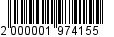 Администрация муниципального образования «Город Майкоп»Республики Адыгея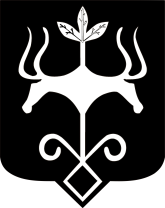 Адыгэ Республикэммуниципальнэ образованиеу «Къалэу Мыекъуапэ» и Администрацие